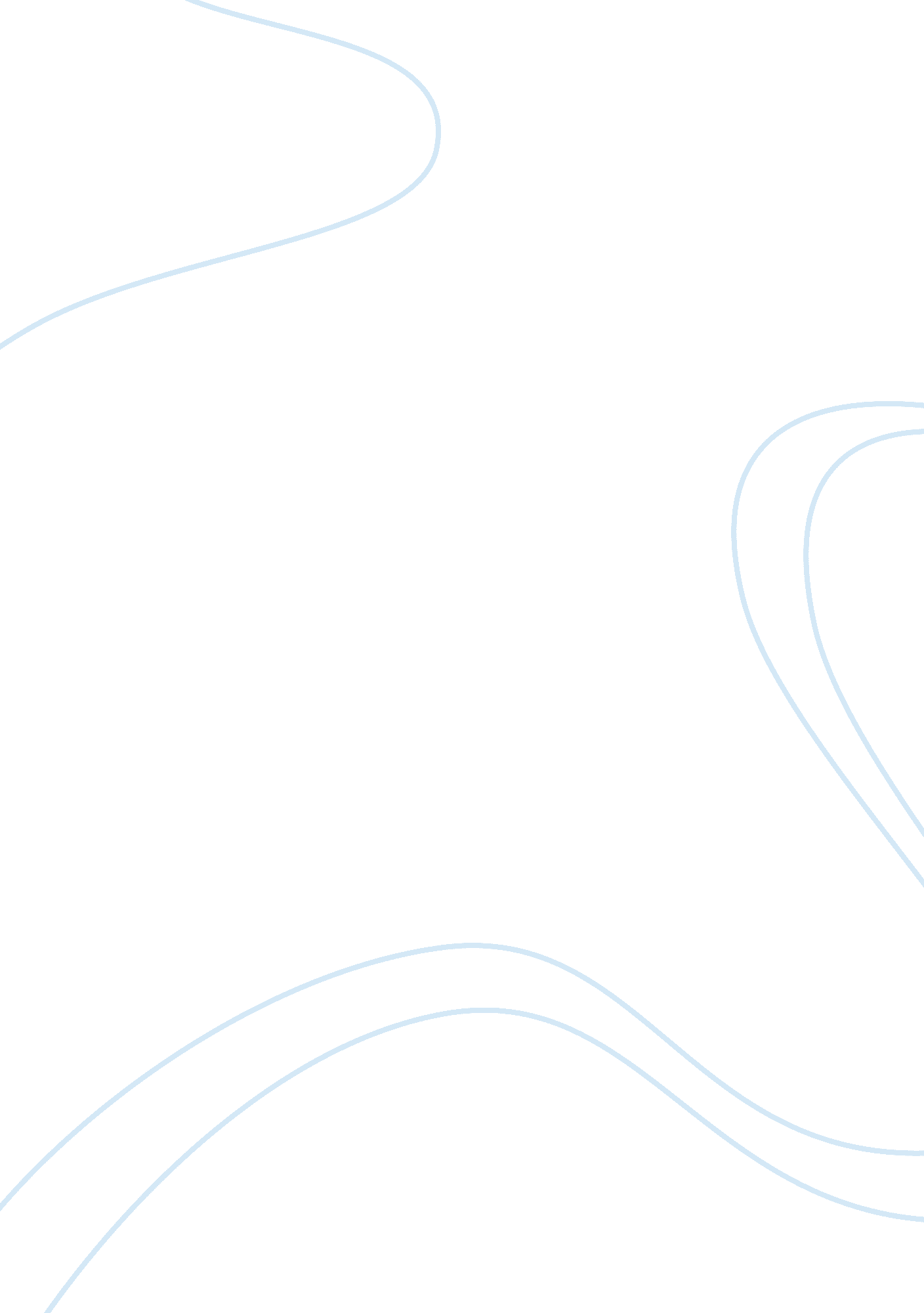 Western philosophical view v. eastern philosophical viewLiterature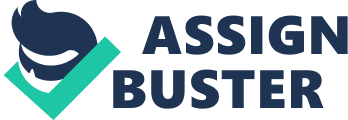 Western Philosophical View versus Eastern Philosophical View One of the fundamental differences between Christianity and Buddhist is that while the former is centered on the religious teachings of Gatuama, the latter is centered on the teachings and life of Jesus Christ. Likewise, Buddhism can be described as being non-theistic because there is no believe in a supreme creator. On the contrary, Christianity is a monotheistic religion that believes in the supreme creator of the universe, who is also the father of Jesus Christ. Buddhism seems to be an offshoot religion of Hinduism while Christianity draws its teachings and beliefs from the Abrahamic religion and Judaism. 
The two religions are, however, similar in their view of suffering. They both teach that suffering comes as a result of sin and people ought to be prepared to suffer if they engage in evil doings. They also lack a significant attachment to material things. The people in both religions believe in ethical values that promote the wellbeing one an individual and his or her neighbors. Buddhism teaches that suffering is the existence of man and is caused by desires, cravings, and wants. However, in order for one to evade from suffering, he or she must follow the path of doing the right thing. This implies that people can secure their freedom from suffering. The same belief is expressed by Christians with the teaching that believing in God can save one from death, suffering, and sin. Therefore, the definitions of what is good and what is bad are precisely given in the two religions as well as the consequences of good and bad. 